The Limerick Dementia Social Clubfor Persons with Dementia and their Carers and all seeking support with Dementia.Limerick Dementia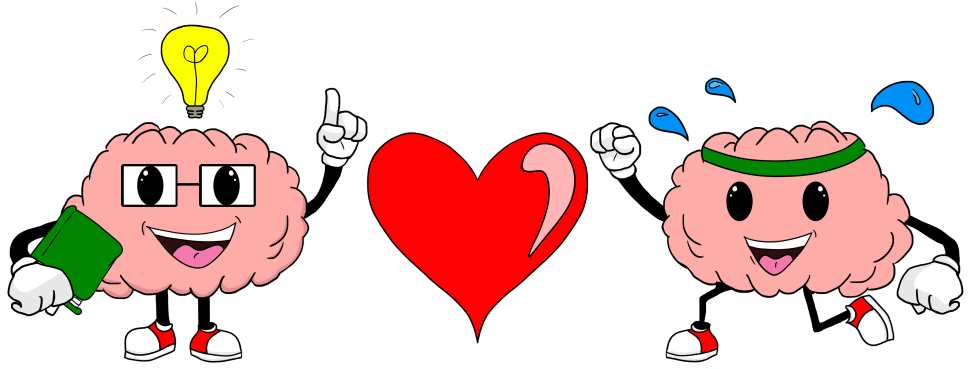 Social ClubJoin us the first Wednesday of every month for a chat, cuppa and fun activity.Our Lady of Lourdes Community Centre, Childers Rd. Rosbrien. Contact 085 196 3985 for any queries.Email: limerickdementiasc@gmail.comWednesday 7th August6:30pm to 8:30pmCommunity Garda Talk Brain Workout with Mags O Sullivan, Public Health NurseWednesday 4th Sept6:30pm to 8:30pmPoetry Workshop with Martin DyarFun Activities: Bingo, Card games with Vicki Reale Social Worker and Teresa Tuohy, Nurse & LecturerWednesday 2nd Oct6:30pm to 8:30pmAmy Murphy, Dementia Advisor Fun reminiscence activity with Memory Boxes